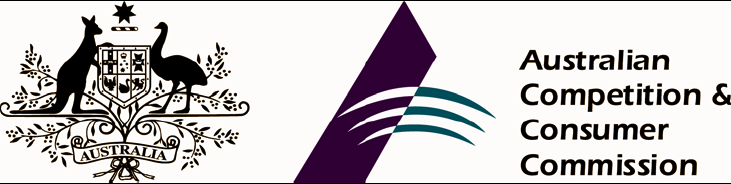 Snapshot of Telstra’s customer access network as at December 2016Table 1: SIO, DSL, ULLS and LSS information by ULLS bandTable 2: Number of ESAs by number of ULLS Access SeekersTable 3: Number of ESAs by number of Access SeekersTotal Voice only SIOsTotal Voice and DSLTotal DSL only SIOsULLS SIOsLSS SIOsTotal SIOsBand 1117,47032,9493,75363,80714,281217,979Band 22,322,4351,720,03336,8891,403,271392,2005,482,628Band 3534,514953,77312,07325,01524,8701,525,375Band 4438,996297,8565,3641573,214742,373Total3,413,4153,004,61158,0791,492,250434,5657,968,355Growth index (since Sept 07)49.9996.10113.50487.27128.4977.27Number of ULLS Access SeekersNumber of ESAs0447911122833764865686737408189211010> 101Total5067Number of Access Seekers using ULLS and/or LSSNumber of ESAs0446611232833784855696737408179221010> 101Total5067